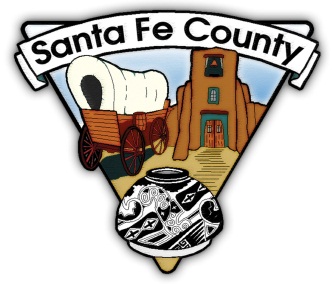 San Marcos District Planning Committee Meeting #2Turquoise Trail Elementary School Library13 San Marcos Loop, Santa Fe NM 87508March 28, 20186:00 to 7:30 pmAgendaWelcome and IntroductionsCommittee Participation and ProceduresReview of February 28th Meeting and RoadmapActivity: Document dissection and review in two groupsIssues and Visions review and completionIssues—Visions ExerciseAre there multiple matches?What is the connection between each Issue and each Vision?Reconvene and Group PresentationsReview Tasks for April 25th MeetingAdjournment